Balení do kartonu s výseky – jsou vkládány dřevěné hranoly, které zajišťují stohovatelnost jednotkyRozměr hranolu – 40x40x585 mmNostnost balení je 500 kg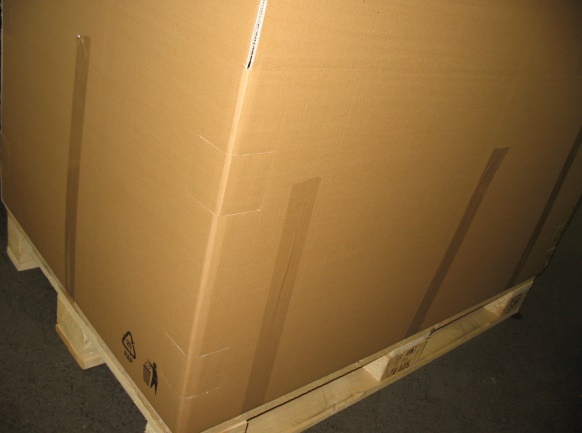 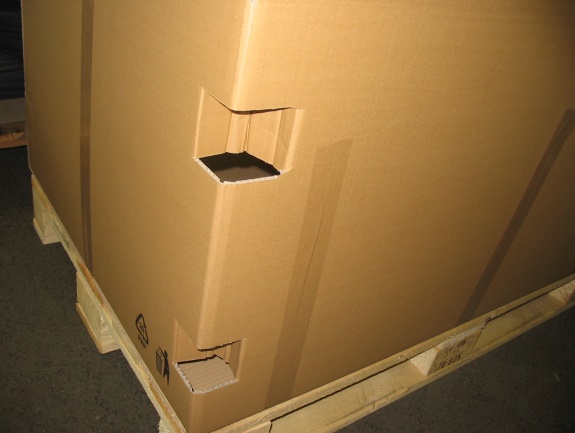 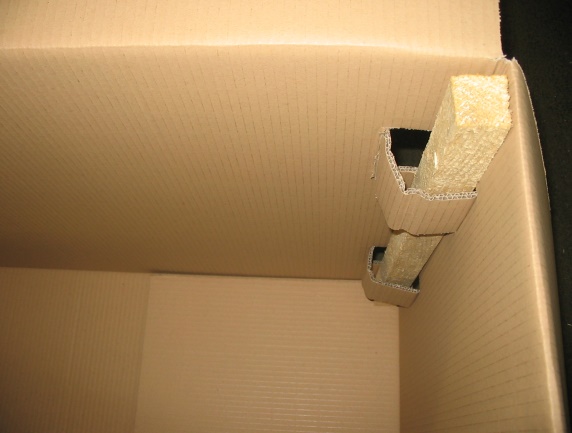 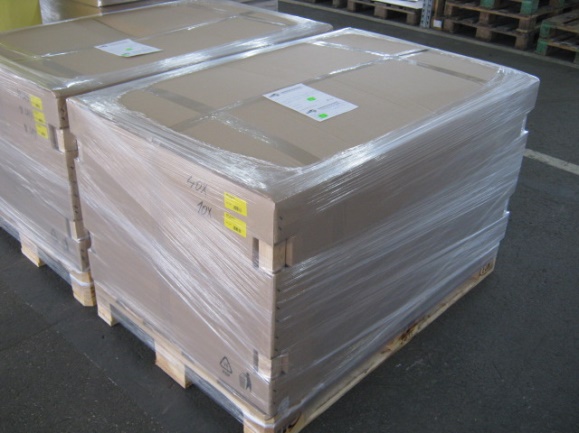 Cílem je nahradit dřevěné hranoly za papírové nebo plastové dutiny, které by splňovaly nosnost balení.